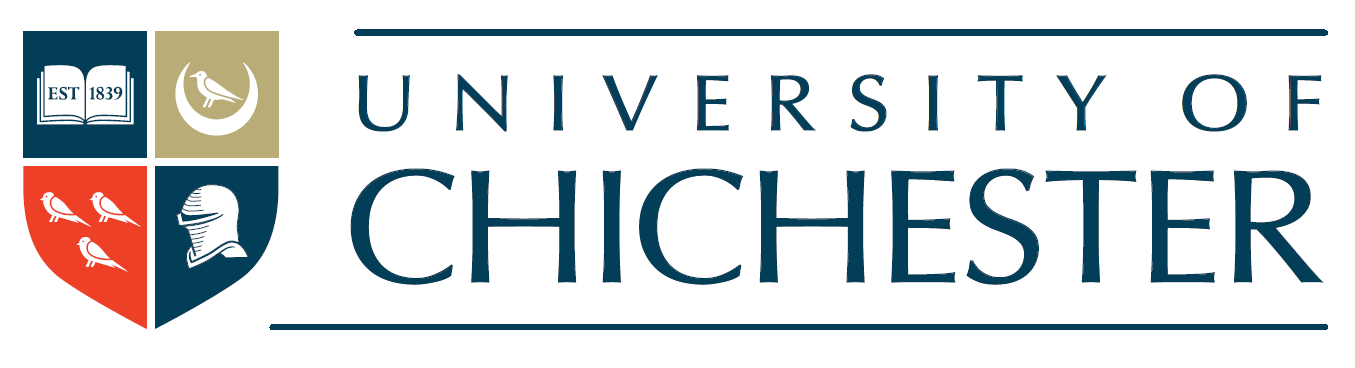 Environmental PolicyThe University of Chichester is fully committed to environmental stewardship and the principles of sustainable development. It accepts its environmental responsibilities and recognises the positive contributions it can make to the resolution of global, regional and local environmental issues, including climate change.The University will:Develop the environmental management system to work towards compliance with ISO 14001:2015 enabling us to manage environmental risks, prevent pollution and continuously improve upon our performance by the setting and annual review of objectives and targets;Assess the environmental impacts of our operations including waste, energy, procurement and construction, developing strategies that reduce impacts and promote "best practice" wherever possible;Integrate sustainable development into academic programmes in line with the Learning and Teaching Strategy, to enable graduates to be confident and knowledgeable on issues of sustainable development;Ensure the sustainable use of all resources, by discouraging wasteful practices and setting targets for reduction;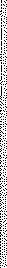 Further develop the Travel Plan that promotes sustainable modes of transport;Apply the principles of sustainable development in all planning and design decisions, maintenance and management of the University's estate both now and in the future to ensure the development of attractive and environmentally sustainable campuses as part of the University's Strategic Plan 2018 to 2025;Implement and further develop the Biodiversity Action Plan to maintain and further enhance biodiversity on our campuses.Promote environmental awareness amongst staff and students, so that they may fully participate in contributing to the University's sustainability agenda and engage in local and regional sustainable development initiatives;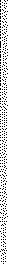 Support the use of suppliers and contractors who have an environmental policy and take actions to minimise impacts on the environment;Promote the principles of trade justice by maintaining Fairtrade status;Comply, as a minimum, with all relevant environmental legislation, regulations and codes of practice.This policy and the associated objectives are reviewed annually by the Sustainability, Environment and Energy Management Advisory Group.Richard Martin - Interim Chair of Governors, on behalf of Board of Governors.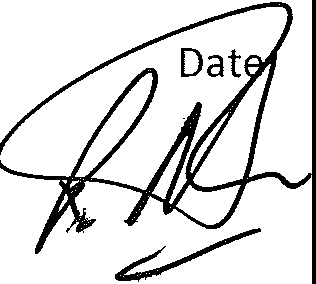 Professor Jane Longmore - Vice Chancellor	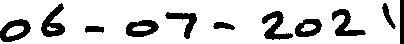 Version: 13 June 2021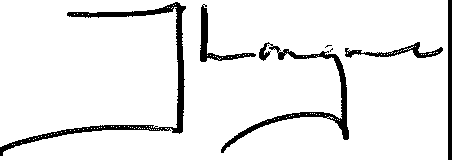 